UNIVERSITY OF ILLINOISUrbana-Champaign • Chicago • SpringfieldThe Board of Trustees352 Henry Administration Building, MC-350506 South Wright StreetUrbana, IL 61801		January 13, 2022NOTICE	On call of the Chair, a meeting of the Audit, Budget, Finance, and Facilities Committee of the Board of Trustees of the University of Illinois will be held on Wednesday, January 19, 2022, beginning at 11:00 a.m.  (A copy of the schedule/agenda is attached.)	Per Governor Pritzker’s Executive Order 2022-01 and 5 ILCS 120/7(e), this committee will meet via teleconference, available at: http://www.uis.edu/technology/uislive.html.  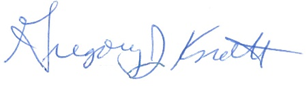 								Gregory J. Knott											Secretary of the Board of Trusteesc:   Members of the Board of Trustees       President Killeen       Mr. McKeever       University Officers       Members of the PressMeeting of the Audit, Budget, Finance, and Facilities Committeeof the Board of Trustees of the University of IllinoisVirtual Meeting RoomThe Audit, Budget, Finance, and Facilities Committee Meeting will be webcast live at the following address:http://www.uis.edu/technology/uislive.htmlPlease be advised that the times for various parts of the meeting are estimates and that the order of business may be adjusted as the meeting progresses.Wednesday, January 19, 202211:00 a.m.    Meeting of the Committee ConvenesRoll CallOpening Remarks by the Chair of the Committee Action Item- Approval of Minutes of Meeting of November 8, 202111:05 a.m.	Presentations and Board Items  University of Illinois at Urbana-Champaign Undergraduate Library RedevelopmentApprove Project Budget and Design for Undergraduate Library Redevelopment, UrbanaCapital and Real Estate Items Name the 5525 South Pulaski Road Building, ChicagoApprove Project for Noyes Laboratory Rooms 219 and 250, Renovations, UrbanaApprove Project Budget and Amend Professional Services Consultant Contract for Neuropsychiatric Institute Façade Repair, Chicago Award Contracts for Job Order Contracting System, Fiscal Year 2023, Chicago Purchase Recommendations 11:40 a.m.	Old BusinessNew BusinessNext Meeting:  Monday, March 7, 2022, 3:00 p.m., Location TBD11:45 a.m.	Executive Session  11:55 a.m.     Meeting of the Committee Reconvenes12:00 p.m.	Meeting of the Committee Adjourns When Business is Complete	Denotes a PresentationDenotes a Board Item